GLENDALE COMMUNITY COLLEGE NONCREDIT APPLICATION – ONLINEhttps://mygcc.glendale.edu/psmygcc/gcc_non_credit_application.asp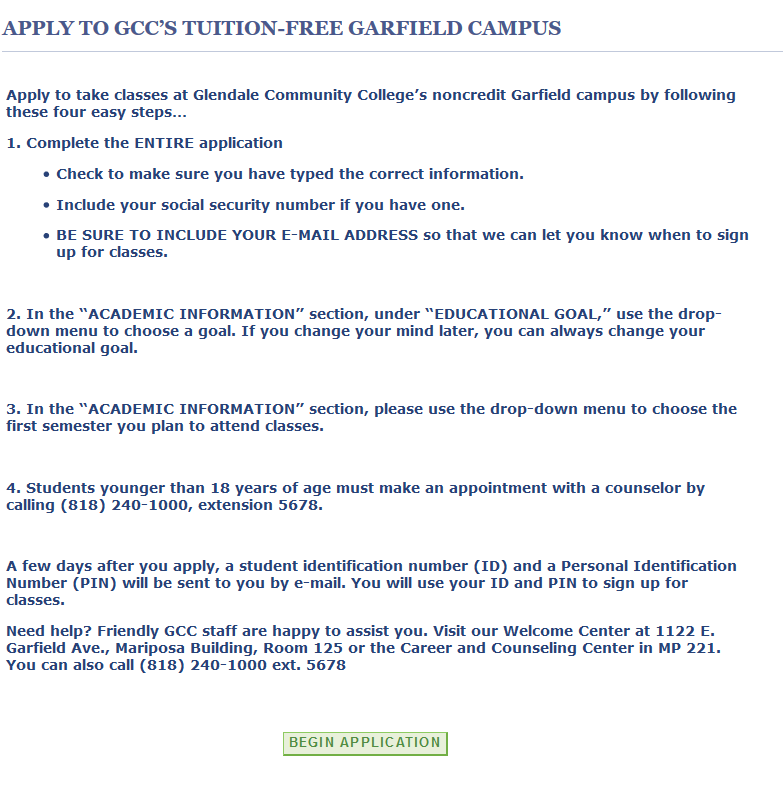 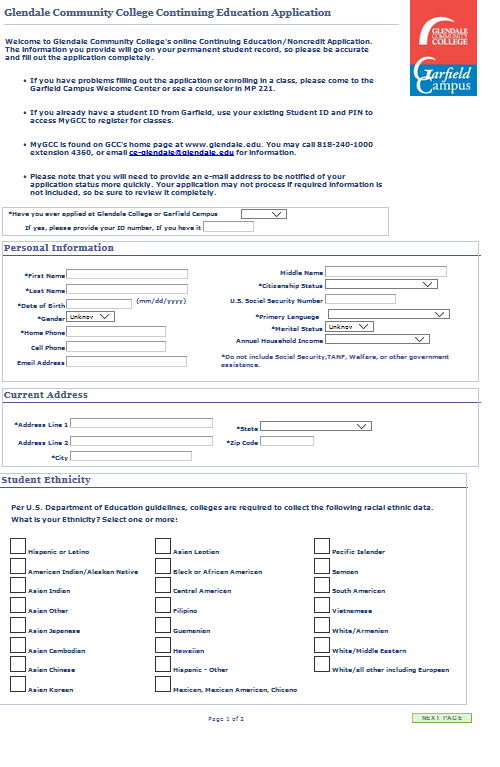 Ever applied dropdown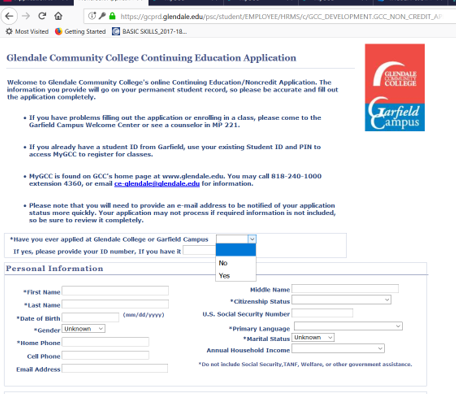 Gender dropdown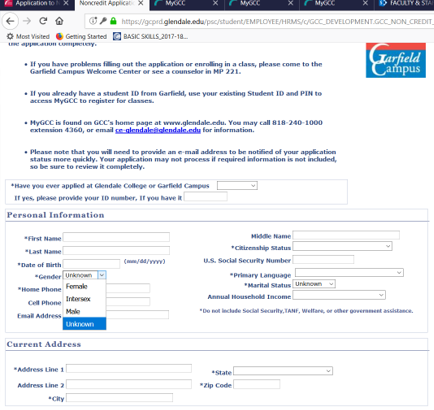 Citizenship Status dropdown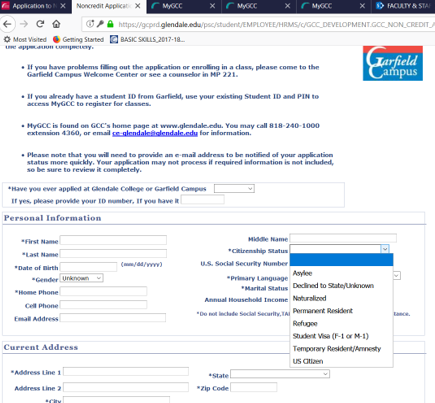 Primary Language dropdown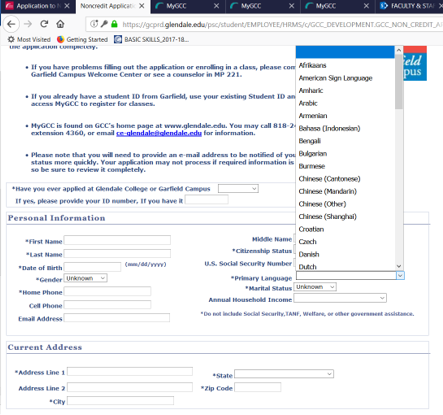 Marital Status dropdown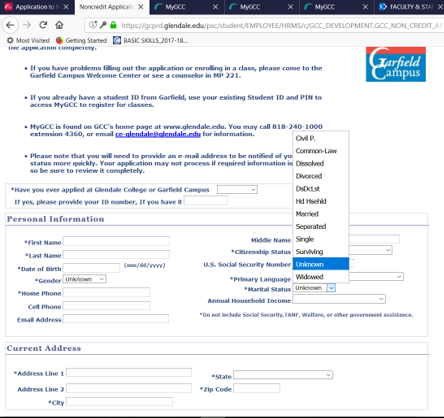 Annual Income dropdown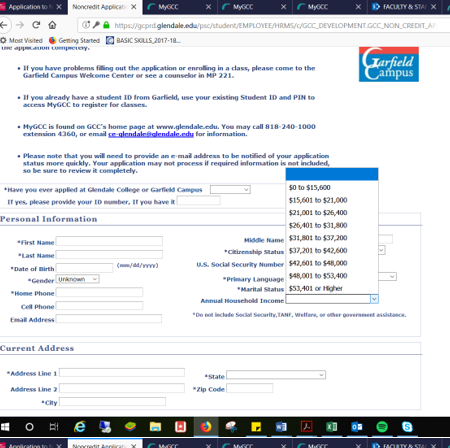 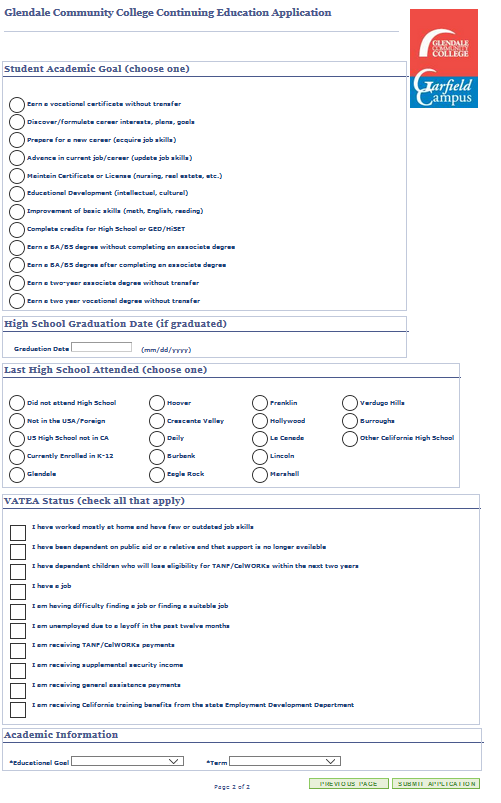 Educational Goal dropdown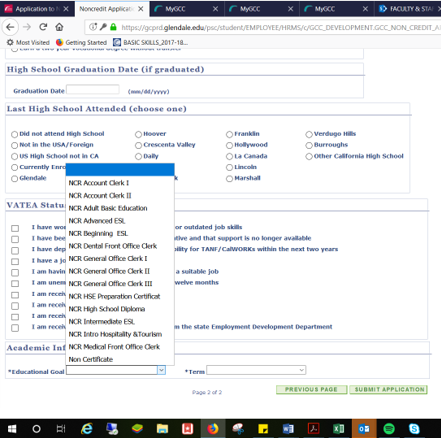 Term dropdown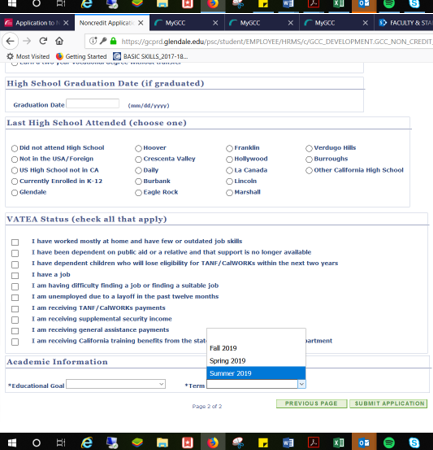 